Seit dem Schuljahr 2018/19 gilt der neue Bildungsplan 2016 in Baden-Württemberg ab der 8. Klasse, in der der Chemieunterricht in der Regel beginnt.Neben den übergeordneten Leitperspektiven sollen den Schülerinnen und Schülern im Chemieunterricht prozessbezogene und inhaltsbezogene Kompetenzen vermittelt werden.Die inhaltsbezogenen Kompetenzen (Fachkompetenzen) orientieren sich an den von der Kultusministerkonferenz (KMK) 2004 formulierten Basiskonzepten für das Fach Chemie, die in zwei Bereiche zusammengefasst werden können: Stoff/Teilchen/Struktur/Eigenschaften und Chemische Reaktion. Neu ausgewiesen sind die prozessbezogenen Kompetenzen Erkenntnisgewinnung, Kommunikation und Bewertung.Bereits im Chemieunterricht bis zum Ende der Klasse 10 wird durch einen nachhaltigen und anschlussfähigen Kompetenzerwerb die Grundlage für einen erfolgreichen Übergang in die Kursstufe gelegt. In der Kursstufe werden die bis dahin erworbenen inhaltsbezogenen Kompetenzen weiterentwickelt. Die Gliederung erfolgt hier allerdings nach fachwissenschaftlichen Themenbereichen, anhand derer die bisher erlernten chemischen Konzepte, Modelle und Zusammenhänge vertieft und erweitert werden.In der folgenden Aufstellung sind die Themenbereiche der Kursstufe Chemie im Basisfach dargestellt:Chemische GleichgewichteNaturstoffeChemische EnergetikKunststoffeElektrische Energie und ChemieDie bis zur Klasse 10 verankerten chemischen Konzepte werden in der Kursstufe vertieft und durch das Konzept des chemischen Gleichgewichts erweitert. Im Chemieunterricht der Kursstufe unterscheiden sich die Zielsetzungen des Basisfaches von denen des Leistungsfaches. Im Basisfach liegt der Schwerpunkt auf der Weiterentwicklung chemischen Überblickswissens. In geeigneten Kontexten wird gezeigt, welchen Einfluss die Chemie auf das Verständnis unserer Lebenswelt und auf die Lösung von Zukunftsfragen hat. Im Fachcurriculum Chemie Jahrgangsstufe 11 – 12 Basisfach ist ein Unterrichtsgang mithilfe des Schulbuchs Chemie Gesamtband 11 – 12 für die Kursstufe im Basisfach Chemie dargestellt. Damit werden die vom Bildungsplan 2016 geforderten Kompetenzen des Basisfaches Chemie abgedeckt. Auch die KMK-Standards aus dem Jahr 2020 sind im Schulbuch berücksichtigt und bereits in dieses Fachcurriculum integriert.In diesem Fachcurriculum werden die von der Kultusministerkonferenz (KMK) 2004 formulierten Basiskonzepte Stoff-Teilchen-Beziehungen, Struktur-Eigenschaftsbeziehungen, chemische Reaktionen und energetische Betrachtungen bei Stoffumwandlungen in der Kursstufe im Basisfach Chemie erweitert und vertieft.Das Konzept des chemischen Gleichgewichts ist für eine tiefergehende fachwissenschaftliche Behandlung der geforderten Themenbereiche im Basisfach grundlegend und wird deshalb der erste Themenbereich in der Klasse 11 sein. Die Schülerinnen und Schüler sollen laut Bildungsplan dabei eine Vorstellung über die Einstellung eines chemischen Gleichgewichts entwickeln und den Gleichgewichtszustand als dynamischen Prozess verstehen. Sie beschreiben die Lage des chemischen Gleichgewichts quantitativ und wenden ihre Kenntnisse auf Säure-Base-Gleichgewichte und großtechnische Verfahren an.Daran schließt sich das große Kapitel der Naturstoffe an. In diesem Zusammenhang werden die Aminosäuren und Proteine, die Kohlenhydrate mit dem neu im Bildungsplan 2016 verankerten Themenbereich Cyclodextrine, der ebenfalls neue Themenbereich Fette und die Nukleinsäuren thematisiert. Die Schülerinnen und Schüler sollen dabei nach dem Bildungsplan in den Kohlenhydraten, Proteinen und Fetten wichtige Stoffgruppen der belebten Natur erkennen. Außerdem sollen sie die grundlegende Struktur der Fett-Moleküle beschreiben. Sie erkennen die Makromoleküle der Kohlenhydrate, Proteine und Nukleinsäuren anhand ihrer wesentlichen Bausteine und Strukturmerkmale. Sie erlangen Kenntnisse über die biologische Bedeutung einzelner Naturstoffe und erklären deren wirtschaftliche Verwendung.An die Naturstoffe schließt sich der Themenbereich Chemische Energetik an. Die Schülerinnen und Schüler sollen dabei laut Bildungsplan energetische Betrachtungen nutzen, um das Zustandekommen, den Verlauf und den energetischen Nutzen chemischer Reaktionen zu erklären. Sie ermitteln dazu Energieumsätze experimentell und überprüfen ihre Ergebnisse anhand der Berechnung von Reaktionsenthalpien.Die Klasse 12 des Basisfaches Chemie startet mit der Thematik der Kunststoffe. Dabei werden nicht nur fachwissenschaftliche Inhalte, sondern auch ökologische und ökonomische Gesichtspunkte in den Fokus gerückt. Die Schülerinnen und Schüler vertiefen ihre Kenntnisse über den Zusammenhang von Struktur und Eigenschaft. Sie wenden dabei Vorkenntnisse zu funktionellen Gruppen und Reaktionen von organischen Molekülen an und ziehen Parallelen zu den natürlichen Makromolekülen. Sie bewerten Kunststoffe aus Sicht ihrer Alltags- und Zukunftsbedeutung.Der Themenbereich Elektrische Energie und Chemie steht am Ende der Klasse 12. Die Schülerinnen und Schüler wenden das Donator-Akzeptor-Prinzip auf elektrochemische Redoxreaktionen an. Sie erklären die Prozesse in der Elektrolysezelle als erzwungene und in der galvanischen Zelle als freiwillig ablaufende Redoxreaktionen. Dabei lernen sie Batterien und Akkumulatoren kennen, anhand derer sie elektrochemische Vorgänge zur Umwandlung und Speicherung von Energie beschreiben. Ausgehend von der Brennstoffzelle diskutieren die Schülerinnen und Schüler Probleme und Lösungen der Energiebereitstellung und des Energietransports. Ihre Kenntnisse zu Redoxreaktionen wenden sie auf das Phänomen der elektrochemischen Korrosion an und leiten daraus Methoden des Korrosionsschutzes ab.Die Informationsbeschaffung mittels verschiedener analoger und digitaler Medien, sowie die Darstellung von Ergebnissen mithilfe des Computers stärken die Medienkompetenz und tragen zur eigenständigen Erschließung und zur Vernetzung des Wissens bei.Aus den etwa 40 Wochen eines Schuljahres ergeben sich für ein dreistündiges Basisfach ca. 90 Unterrichtsstunden für die Klassenstufe 11. Die Klassenstufe 12 ist abhängig vom Termin des Abiturs entsprechend kürzer und kann durchschnittlich mit ca. 70 Unterrichtsstunden angesetzt werden. Darin enthalten sind Stunden für Leistungskontrolle, Diagnosemaßnahmen, Förderung, Übung bzw. Vertiefung.Inhalts- und prozessbezogene KompetenzenIm Folgenden werden die Kompetenzen sowie Leitperspektiven den einzelnen Buchkapiteln zugeordnet. Bei den prozessbezogenen Kompetenzen werden jeweils nur die zugehörigen Kompetenz-Nummern genannt. Die Übersicht der inhalts- und prozessbezogenen Kompetenzen auf dieser und der vorangegangenen Seite kann zur Hilfestellung herangezogen werden.Jahrgangsstufe 11Kapitel 1: Reaktionsgeschwindigkeit und chemische Gleichgewichte (ca. 24 Stunden)Kapitel 2: Säure-Base-Reaktionen (ca. 14 Stunden)Kapitel 3: Aminosäuren und Proteine (ca. 20 Stunden)
Kapitel 4: Kohlenhydrate (ca. 22 Stunden)Kapitel 5: Fettsäuren und Fette (ca. 6 Stunden)Kapitel 6: Chemische Energetik (ca. 14 Stunden)Jahrgangsstufe 12Kapitel 8: Kunststoffe (ca. 28 Stunden)Kapitel 9: Elektrochemie (ca. 34 Stunden)Baden-Württemberg Bildungsplan 2016 Gymnasium Baden-Württemberg Bildungsplan 2016 Gymnasium Inhaltsbezogene KompetenzenProzessbezogene Kompetenzen3.2.1 Stoff – Teilchen – Struktur – Eigenschaften3.2.1.1 Stoffe und ihre Eigenschaften3.2.1.2 Stoffe und ihre Teilchen3.2.1.3 Bindungs- und Wechselwirkungsmodelle3.2.2 Chemische Reaktion3.2.2.1 Qualitative Aspekte chemischer Reaktionen3.2.2.2 Quantitative Aspekte chemischer Reaktionen3.2.2.3 Energetische Aspekte chemischer Reaktionen2.1 Erkenntnisgewinnung1. chemische Phänomene erkennen, beobachten und beschreiben2. Fragestellungen, gegebenenfalls mit Hilfsmitteln, erschließen3. Hypothesen bilden4. Experimente zur Überprüfung von Hypothesen planen5. qualitative und quantitative Experimente unter Beachtung von Sicherheits- und Umweltaspekten durchführen, beschreiben, protokollieren und auswerten6. Laborgeräte benennen und sachgerecht damit umgehen7. Vergleichen als naturwissenschaftliche Methode nutzen8. aus Einzelerkenntnissen Regeln ableiten und deren Gültigkeit überprüfen9. Modellvorstellungen nachvollziehen und einfache Modelle entwickeln10. Modelle und Simulationen nutzen, um sich naturwissenschaftliche Sachverhalte zu erschließen11. die Grenzen von Modellen aufzeigen12. quantitative Betrachtungen und Berechnungen zur Deutung und Vorhersage chemischer Phänomene einsetzen3.2.1 Stoff – Teilchen – Struktur – Eigenschaften3.2.1.1 Stoffe und ihre Eigenschaften3.2.1.2 Stoffe und ihre Teilchen3.2.1.3 Bindungs- und Wechselwirkungsmodelle3.2.2 Chemische Reaktion3.2.2.1 Qualitative Aspekte chemischer Reaktionen3.2.2.2 Quantitative Aspekte chemischer Reaktionen3.2.2.3 Energetische Aspekte chemischer Reaktionen2.2 Kommunikation1. in unterschiedlichen analogen und digitalen Medien zu chemischen Sachverhalten und in diesem Zusammenhang gegebenenfalls zu bedeutenden Forscherpersönlichkeiten recherchieren2. Informationen themenbezogen und aussagekräftig auswählen3. Informationen in Form von Tabellen, Diagrammen, Bildern und Texten darstellen und Darstellungsformen ineinander überführen4. chemische Sachverhalte unter Verwendung der Fachsprache und gegebenenfalls mithilfe von Modellen und Darstellungen beschreiben, veranschaulichen oder erklären5. fachlich korrekt und folgerichtig argumentieren6. Zusammenhänge zwischen Alltagserscheinungen und chemischen Sachverhalten herstellen und dabei Alltagssprache bewusst in Fachsprache übersetzen7. den Verlauf und die Ergebnisse ihrer Arbeit dokumentieren sowie adressatenbezogen präsentieren8. die Bedeutung der Wissenschaft Chemie und der chemischen Industrie, auch im Zusammenhang mit dem Besuch eines außerschulischen Lernorts, für eine nachhaltige Entwicklung exemplarisch darstellen9. ihren Standpunkt in Diskussionen zu chemischen Themen fachlich begründet vertreten10. als Team ihre Arbeit planen, strukturieren, reflektieren und präsentieren2.3 Bewertung1. in lebensweltbezogenen Ereignissen chemische Sachverhalte erkennen2. Bezüge zu anderen Unterrichtsfächern aufzeigen3. die Wirksamkeit von Lösungsstrategien bewerten4. die Richtigkeit naturwissenschaftlicher Aussagen einschätzen5. die Aussagekraft von Darstellungen in Medien bewerten6. Verknüpfungen zwischen persönlich oder gesellschaftlich relevanten Themen und Erkenntnissen der Chemie herstellen, aus unterschiedlichen Perspektiven diskutieren und bewerten7. fachtypische und vernetzte Kenntnisse und Fertigkeiten nutzen und sich dadurch lebenspraktisch bedeutsame Zusammenhänge erschließen8. Anwendungsbereiche oder Berufsfelder darstellen, in denen chemische Kenntnisse bedeutsam sind9. ihr eigenes Handeln unter dem Aspekt der Nachhaltigkeit einschätzen10. Pro- und Kontra-Argumente unter Berücksichtigung ökologischer und ökonomischer Aspekte vergleichen und bewerten11. ihr Fachwissen zur Beurteilung von Risiken und Sicherheitsmaßnahmen anwendenInhalte und Seiten im SchulbuchInhalte und Seiten im SchulbuchStundenBaden-Württemberg Bildungsplan 2016 Gymnasium (V2 Anhörungsfassung 2021)Baden-Württemberg Bildungsplan 2016 Gymnasium (V2 Anhörungsfassung 2021)Baden-Württemberg Bildungsplan 2016 Gymnasium (V2 Anhörungsfassung 2021)Unterkapitel UK/Fachmethode FM/Medienkompetenz MK/Exkurs EXSeiteStundenInhaltsbezogene KompetenzenProzessbezogene KompetenzenLeitperspektivenDie Schülerinnen und Schüler könnenDie Schülerinnen und Schüler könnenUK 1.1 Reaktionsgeschwindigkeit44-49UK 1.1.2 Reaktionsgeschwindigkeit und Stoßtheorie UK 1.1.3 Beeinflussung der Reaktionsgeschwindigkeit46-4748-4943.3.2 (2) die Reaktionsgeschwindigkeit und ihre Abhängigkeit von der Konzentration und der Temperatur beschreiben und auf der Teilchenebene erklären (RGT-Regel, Stoßtheorie)3.3.2 (3) den Einfluss eines Katalysators auf die Reaktionsgeschwindigkeit erläutern (Katalyse)2.1 (8, 10)2.2 (4, 5)UK 1.2 Chemisches Gleichgewicht50-59UK 1.2.2 Hin- und Rückreaktion im GleichgewichtUK 1.2.3 Einstellung des chemischen GleichgewichtsUK 1.2.4 MK Das chemische Gleichgewicht simulierenUK 1.2.5 MassenwirkungsgesetzUK 1.2.6 FM Berechnungen mit dem Massenwirkungsgesetz durchführen52-5354-55565758-59103.3.2 (1) die Umkehrbarkeit einer Reaktion als Voraussetzung für die Einstellung eines Gleichgewichts nennen3.3.2 (4) am Beispiel eines Ester-Gleichgewichts die Einstellung und den Zustand eines chemischen Gleichgewichts erläutern3.3.2 (5) ein Modellexperiment zur Gleichgewichtseinstellung auswerten3.3.2 (6) die Lage homogener Gleichgewichte mit dem Massenwirkungsgesetz beschreiben (Gleichgewichtskonstante Kc)2.1 (2, 10, 12)2.2 (4, 5)UK 1.3 Beeinflussung des Gleichgewichts60-67UK 1.3.2 Einfluss der KonzentrationUK 1.3.3 Einfluss der Temperatur und des DrucksUK 1.3.4 Das Prinzip von Le ChatelierUK 1.3.5 EX Ozon - der Filter für unser Leben62-6364-65666763.3.2 (7) die Beeinflussung der Lage chemischer Gleichgewichte experimentell untersuchen und mithilfe des Prinzips von Le Chatelier erklären2.1 (5, 6, 11)2.2 (5)UK 1.4 Haber-Bosch-Verfahren 68-77UK 1.4.2 Die technische AmmoniaksyntheseUK 1.4.3 ReaktionsbedingungenUK 1.4.4 Fritz HaberUK 1.4.5 EX Großtechnische Synthese von Schwefelsäure70-7172-7374-7576-7743.3.2 (8) die Wahl der Reaktionsbedingungen (Temperatur, Druck, Konzentration, Katalysator) bei der großtechnischen Ammoniaksynthese unter dem Aspekt der Erhöhung der Ammoniakausbeute begründen3.3.2 (9) die Leistungen von HABER und BOSCH darstellen und die gesellschaftliche Bedeutung der Ammoniaksynthese erläutern2.2 (8)2.3 (3, 6)Bedeutung und Gefährdung einer nachhaltigen Entwicklung; Friedensstrategien (BNE)Medienbildung (MB)Inhalte und Seiten im SchulbuchInhalte und Seiten im SchulbuchStundenBaden-Württemberg Bildungsplan 2016 Gymnasium (V2 Anhörungsfassung 2021)Baden-Württemberg Bildungsplan 2016 Gymnasium (V2 Anhörungsfassung 2021)Baden-Württemberg Bildungsplan 2016 Gymnasium (V2 Anhörungsfassung 2021)Unterkapitel UK/Fachmethode FM/Medienkompetenz MK/Exkurs EXSeiteStundenInhaltsbezogene KompetenzenProzessbezogene KompetenzenLeitperspektivenDie Schülerinnen und Schüler könnenDie Schülerinnen und Schüler könnenUK 2.1 Säure-Base-Reaktionen im Alltag und im Labor94-99UK 2.1.2 Säure-Base-ReaktionenUK 2.1.3 Protolysegleichgewichte96-9798-9943.3.2 (10) Säure-Base-Reaktionen mithilfe der Theorie von Brønsted beschreiben (Donator-Akzeptor-Prinzip)3.3.2 (11) das Konzept der Säure-Base-Reaktionen auf Nachweisreaktionen anwenden (Carbonat-Ion, Ammonium-Ion, Carboxy-Gruppe, Oxonium-Ion, Hydoxid-Ion)2.1 (5, 10)2.2 (4, 5)UK 2.2 Der pH-Wert100-103UK 2.2.2 Die Autoprotolyse des Wassers und der pH-Wert102-10343.3.2 (14) die Definition des pH-Werts nennen und den Zusammenhang zwischen pH-Wert und Autoprotolyse des Wassers erklären2.2 (4, 5)UK 2.3 Starke und schwache Säuren und Basen104-111UK 2.3.2 Säure- und BasenstärkeUK 2.3.3 Säure-Base-GleichgewichteUK 2.3.4 Berechnung von pH-WertenFM Den pH-Wert von Lösungen starker Säuren und Basen berechnenFM Den pH-Wert von Lösungen schwacher Säuren berechnen106-107108-109110-11111011163.3.2 (12) die Säurekonstante KS aus dem Massenwirkungsgesetz ableiten3.3.2 (13) Säuren mithilfe der pKS-Werte (Säurestärke) klassifizieren3.3.2 (15) pH-Werte von Lösungen einprotoniger, starker Säuren, starker Basen und von Hydorxidlösungen rechnerisch ermitteln2.1 (7, 12)2.2 (3)Summe Kapitel 1+2+ Übungen/Förderung/Diagnose/Test24 + 14
+ 4 Inhalte und Seiten im SchulbuchInhalte und Seiten im SchulbuchStundenBaden-Württemberg Bildungsplan 2016 Gymnasium (V2 Anhörungsfassung 2021)Baden-Württemberg Bildungsplan 2016 Gymnasium (V2 Anhörungsfassung 2021)Baden-Württemberg Bildungsplan 2016 Gymnasium (V2 Anhörungsfassung 2021)Unterkapitel UK/Fachmethode FM/Medienkompetenz MK/Exkurs EXSeiteStundenInhaltsbezogene KompetenzenProzessbezogene KompetenzenLeitperspektivenDie Schülerinnen und Schüler könnenDie Schülerinnen und Schüler könnenUK 3.1 Spiegelbildisomerie und optische Aktivität144-153UK 3.1.2 SpiegelbildisomerieUK 3.1.3 FM Fischer-Projektionsformeln zeichnenUK 3.1.5 MK Molekülstrukturen digital zeichnen und darstellen146-147148-149152-15363.3.3 (3) die Molekülstruktur von Monosacchariden und Aminosäuren erklären (Chiralität, Fischer- und Haworth-Projektionsformeln, Carbonyl- und Amino-Gruppe)2.2 (4)Medienbildung (MB)UK 3.2 Aminosäuren und Peptidbindung154-161UK 3.2.2 Strukturen der AminosäurenUK 3.2.3 Nachweis und Eigenschaften der AminosäurenFM Aminosäuren und Proteine nachweisenUK 3.2.4 Von der Aminosäure zum PeptidUK 3.2.5 EX Biologische Bedeutung der Aminosäuren156-157158-15915816016183.3.3 (3) die Molekülstruktur von Monosacchariden und Aminosäuren erklären (Chiralität, Fischer- und Haworth-Projektionsformeln, Carbonyl- und Amino-Gruppe)3.3.3 (4) die Verknüpfung von Monomeren zu einem Disaccharid beziehungsweise einem Dipeptid sowie zu den entsprechenden Makromolekülen erklären3.3.3 (5) Kohlenhydrate und Proteine mit Nachweismethoden untersuchen (GOD-Test, Benedict-Probe, Biuretreaktion)3.3.3 (6) Biomoleküle anhand ihrer Struktur den Stoffklassen der Fette, Kohlenhydrate, Proteine und Nukleinsäuren zuordnen3.3.3 (7) Funktionen der Fette, Kohlenhydrate, Proteine und Nukleinsäuren für den menschlichen Organismus beschreiben2.1 (4, 6, 7)2.2 (4)2.3 (1, 2, 6)Medienbildung (MB)Prävention und Gesundheitsförderung (PG)Verbraucherbildung (VB)UK 3.3 Struktur und Denaturierung der Proteine162-169UK 3.3.2 Strukturen der ProteineUK 3.3.3 Denaturierung von ProteinenUK 3.3.4 EX Modelle für EiweißstrukturenUK 3.3.5 EX Biochemie im Friseursalon164-165166-16716816963.3.3 (6) Biomoleküle anhand ihrer Struktur den Stoffklassen der Fette, Kohlenhydrate, Proteine und Nukleinsäuren zuordnen3.3.3 (7) Funktionen der Fette, Kohlenhydrate, Proteine und Nukleinsäuren für den menschlichen Organismus beschreiben2.1 (7)2.2 (4)2.3 (1, 2, 6)Prävention und Gesundheitsförderung (PG)Verbraucherbildung (VB)Inhalte und Seiten im SchulbuchInhalte und Seiten im SchulbuchStundenBaden-Württemberg Bildungsplan 2016 Gymnasium (V2 Anhörungsfassung 2021)Baden-Württemberg Bildungsplan 2016 Gymnasium (V2 Anhörungsfassung 2021)Baden-Württemberg Bildungsplan 2016 Gymnasium (V2 Anhörungsfassung 2021)Unterkapitel UK/Fachmethode FM/ Medienkompetenz MK /Exkurs EXSeiteStundenInhaltsbezogene KompetenzenProzessbezogene KompetenzenLeitperspektivenDie Schülerinnen und Schüler könnenDie Schülerinnen und Schüler könnenUK 4.1 Glucose und Fructose 182-191UK 4.1.2 Glucose  – ein KohlenhydratUK 4.1.3 Glucose in HalbacetaldarstellungUK 4.1.4 FructoseUK 4.1.5 FM Die Fischer- in die Haworth-Projektion überführen184-185186-187188-189190-19183.3.3 (3) die Molekülstruktur von Monosacchariden und Aminosäuren erklären (Chiralität, Fischer- und Haworth-Projektionsformeln, Carbonyl- und Amino-Gruppe)3.3.3 (5) Kohlenhydrate und Proteine mit Nachweismethoden untersuchen (GOD-Test, Benedict-Probe, Biuretreaktion)3.3.3 (6) Biomoleküle anhand ihrer Struktur den Stoffklassen der Fette, Kohlenhydrate, Proteine und Nukleinsäuren zuordnen2.1 (4, 6, 7)2.2 (4)Medienbildung (MB)UK 4.2 Saccharose und andere Disaccharide192-199UK 4.2.2 Acetalbildung in DisaccharidenUK 4.2.3 Saccharose und LactoseUK 4.2.4 EX Süßen mit ZuckeralternativenUK 4.2.5 EX Zuckerersatzstoffe194-195196-19719819963.3.3 (4) die Verknüpfung von Monomeren zu einem Disaccharid beziehungsweise einem Dipeptid sowie zu den entsprechenden Makromolekülen erklären3.3.3 (5) Kohlenhydrate und Proteine mit Nachweismethoden untersuchen (GOD-Test, Benedict-Probe, Biuretreaktion)3.3.3 (6) Biomoleküle anhand ihrer Struktur den Stoffklassen der Fette, Kohlenhydrate, Proteine und Nukleinsäuren zuordnen2.1 (4, 6, 7)2.2 (4) UK 4.3 Cyclodextrine, Stärke, Cellulose200-207FM Stärke nachweisenUK 4.3.2 OligosaccharideUK 4.3.3 PolysaccharideUK 4.3.4 EX Nukleinsäuren201202-203204-205206-20783.3.3 (4) die Verknüpfung von Monomeren zu einem Disaccharid beziehungsweise einem Dipeptid sowie zu den entsprechenden Makromolekülen erklären3.3.3 (5) Kohlenhydrate und Proteine mit Nachweismethoden untersuchen (GOD-Test, Benedict-Probe, Biuretreaktion)3.3.3 (6) Biomoleküle anhand ihrer Struktur den Stoffklassen der Fette, Kohlenhydrate, Proteine und Nukleinsäuren zuordnen3.3.3 (7) Funktionen der Fette, Kohlenhydrate, Proteine und Nukleinsäuren für den menschlichen Organismus beschreiben2.1 (4, 6 ,7)2.2 (4)2.3 (1, 2, 6)Prävention und Gesundheitsförderung (PG)Verbraucherbildung (VB)Inhalte und Seiten im SchulbuchInhalte und Seiten im SchulbuchStundenBaden-Württemberg Bildungsplan 2016 Gymnasium (V2 Anhörungsfassung 2021)Baden-Württemberg Bildungsplan 2016 Gymnasium (V2 Anhörungsfassung 2021)Baden-Württemberg Bildungsplan 2016 Gymnasium (V2 Anhörungsfassung 2021)Unterkapitel UK/Fachmethode FM/ Medienkompetenz MK /Exkurs EXSeiteStundenInhaltsbezogene KompetenzenProzessbezogene KompetenzenLeitperspektivenDie Schülerinnen und Schüler könnenDie Schülerinnen und Schüler könnenUK 5.1 Fette und Fettsäuren224-235UK 5.1.2 Fette und Öle  – natürliche EsterUK 5.1.3 Molekülstruktur und Eigenschaften von TriglyceridenUK 5.1.4 FM Strukturformeln in Skelettformeln überführenUK 5.1.5 EX BiodieselUK 5.1.6 Die elektrophile AdditionUK 5.1.7 MK Ein Erklärvideo erstellen226-227228-229230231232-233234-23563.3.1 (4) die energetische Betrachtungsweise auf ausgewählte chemische Reaktionen aus dem Bereich Naturstoffe (Stoffwechsel, alternative Energieträger) oder Kunststoffe (thermische Verwertung) oder elektrische Energie und Chemie anwenden (Brennstoffzelle, alternative Energieträger)3.3.3 (1) die Struktur von Fett-Molekülen beschreiben (gesättigte und ungesättigte Fettsäuren, Glycerin, Ester)3.3.3 (2) den Nachweis ungesättigter Fettsäure-Reste durchführen und erklären (Iodzahl, elektrophile Addition)3.3.3 (6) Biomoleküle anhand ihrer Struktur den Stoffklassen der Fette, Kohlenhydrate, Proteine und Nukleinsäuren zuordnen3.3.3 (7) Funktionen der Fette, Kohlenhydrate, Proteine und Nukleinsäuren für den menschlichen Organismus beschreiben2.1 (5, 7, 12)2.2 (4, 5, 6) 2.3 (1, 2, 6)Prävention und Gesundheitsförderung (PG)Verbraucherbildung (VB)Bildung für nachhaltige Entwicklung (BNE)Summe Kapitel 3+4+5+ Übungen/Förderung/Diagnose/Test48+4Inhalte und Seiten im SchulbuchInhalte und Seiten im SchulbuchStundenBaden-Württemberg Bildungsplan 2016 Gymnasium (V2 Anhörungsfassung 2021)Baden-Württemberg Bildungsplan 2016 Gymnasium (V2 Anhörungsfassung 2021)Baden-Württemberg Bildungsplan 2016 Gymnasium (V2 Anhörungsfassung 2021)Unterkapitel UK/Fachmethode FM/ Medienkompetenz MK /Exkurs EXSeiteStundenInhaltsbezogene KompetenzenProzessbezogene KompetenzenLeitperspektivenDie Schülerinnen und Schüler könnenDie Schülerinnen und Schüler könnenUK 6.1 Energie und Reaktionswärme254-263UK 6.1.3 Chemische Reaktionen und ReaktionswärmeUK 6.1.4 FM Kalorimetrische Messungen durchführen und auswertenUK 6.1.5 EX Lichtenergie für nachhaltige Technik258-259260-261262-26363.3.1 (1) chemische Reaktionen unter stofflichen und energetischen Aspekten (exotherm, endotherm, Brennwert, Heizwert) erläutern3.3.1 (2) eine kalorimetrische Messung planen, durchführen und auswerten (Reaktionsenthalpie)2.1 (5, 6)2.2 (4, 5) Bildung für nachhaltige Entwicklung (BNE)UK 6.2 Reaktionsenthalpie und Bildungsenthalpie264-273UK 6.2.2 Reaktionsenergie und ReaktionsenthalpieUK 6.2.3 Verbrennungsenthalpie, Heiz- und BrennwertUK 6.2.4 Standardisierung und Berechnung von ReaktionsenthalpienFM Standardreaktionsenthalpien berechnenUK 6.2.5 EX Energieumwandlungen bei Fotosynthese und AtmungUK 6.2.6 EX Physikalische und physiologische Brennwerte266-267268-269270-27127127227383.3.1 (1) chemische Reaktionen unter stofflichen und energetischen Aspekten (exotherm, endotherm, Brennwert, Heizwert) erläutern3.3.1 (3) den Satz von der Erhaltung der Energie (1. Hauptsatz der Thermodynamik) bei der Berechnung von Reaktionsenthalpien und Bildungsenthalpien anwenden (Satz von Hess)3.3.1 (4) die energetische Betrachtungsweise auf ausgewählte chemische Reaktionen aus dem Bereich Naturstoffe (Stoffwechsel, alternative Energieträger) oder Kunststoffe (thermische Verwertung) oder elektrische Energie und Chemie anwenden (Brennstoffzelle, alternative Energieträger)2.1 (4, 12)2.2 (4, 5, 6)2.3 (6)Bildung für nachhaltige Entwicklung (BNE)Verbraucherbildung (VB)Summe Kapitel 6+ Übungen/Förderung/Diagnose/Test14+6Inhalte und Seiten im SchulbuchInhalte und Seiten im SchulbuchStundenBaden-Württemberg Bildungsplan 2016 Gymnasium (V2 Anhörungsfassung 2021)Baden-Württemberg Bildungsplan 2016 Gymnasium (V2 Anhörungsfassung 2021)Baden-Württemberg Bildungsplan 2016 Gymnasium (V2 Anhörungsfassung 2021)Unterkapitel UK/Fachmethode FM/Medienkompetenz MK/Exkurs EXSeiteStundenInhaltsbezogene KompetenzenProzessbezogene KompetenzenLeitperspektivenDie Schülerinnen und Schüler könnenDie Schülerinnen und Schüler könnenUK 8.1 Struktur und Eigenschaften von Kunststoffen344-349UK 8.1.2 Eigenschaften der KunststoffeUK 8.1.3 EX Geschichte der KunststoffeUK 8.1.4 Klassifizierung der Kunststoffe346347348-34983.3.4 (1) Kunststoffe anhand ihrer thermischen und mechanischen Eigenschaften in Gruppen klassifizieren (Thermoplaste, Duromere, Elastomere) und den Gruppen entsprechende Molekülstrukturen zuordnen (lineare, eng- und weitmaschig vernetzte Makromoleküle)2.1 (7)2.2 (4, 5)UK 8.2 Die radikalische Polymerisation350-359UK 8.2.2 Wichtige PolymerisateUK 8.2.3 Mechanismus der radikalischen PolymerisationUK 8.2.4 Beeinflussung der Polymerisation352-353354-355356-35743.3.4 (2) die Prinzipien wichtiger Kunststoffsynthesen darstellen (Polymerisation, Polykondensation)3.3.4 (3) ein Experiment zur Herstellung eines Kunststoffs planen und durchführen2.1 (5, 6)2.2 (4)UK 8.3 Die Polykondensation360-367UK 8.3.2 Wichtige PolykondensateUK 8.3.3 Synthese von PolyesternUK 8.3.4 Synthese von Polyamiden362-363364-365366-36783.3.4 (2) die Prinzipien wichtiger Kunststoffsynthesen darstellen (Polymerisation, Polykondensation)3.3.4 (3) ein Experiment zur Herstellung eines Kunststoffs planen und durchführen2.1 (5, 6)2.2 (4)UK 8.5 Kunststoffe in Alltag, Industrie und Umwelt372-381UK 8.5.2 Die Verarbeitung von KunststoffenUK 8.5.3 SpezialkunststoffeUK 8.5.4 Wertstoffkreisläufe und RecyclingUK 8.5.5 EX MikroplastikUK 8.5.6 EX Versinkt die Welt in Plastikmüll?374-375376-377378-37938038183.3.1 (4) die energetische Betrachtungsweise auf ausgewählte chemische Reaktionen aus dem Bereich Naturstoffe (Stoffwechsel, alternative Energieträger) oder Kunststoffe (thermische Verwertung) oder elektrische Energie und Chemie anwenden (Brennstoffzelle, alternative Energieträger)3.3.4 (4) die Verwendung von Massenkunststoffen aus wirtschaftlicher, ökologischer und gesundheitlicher Sicht beurteilen3.3.4 (5) Trends bei der Entwicklung moderner Kunststoffe beschreiben3.3.4 (6) die unterschiedlichen Verwertungsmöglichkeiten für Kunststoffabfälle bewerten (Werkstoffrecycling, Rohstoffrecycling, energetische Verwertung, Kompostierung)2.1 (12)2.2 (1, 2, 6, 8, 10)2.3 (1, 5, 6, 9, 10)Bildung für nachhaltige Entwicklung (BNE)Medienbildung (MB)Verbraucherbildung (VB)Qualität der KonsumgüterSumme Kapitel 8+ Übungen/Förderung/Diagnose/Test28+6Inhalte und Seiten im SchulbuchInhalte und Seiten im SchulbuchStundenBaden-Württemberg Bildungsplan 2016 Gymnasium (V2 Anhörungsfassung 2021)Baden-Württemberg Bildungsplan 2016 Gymnasium (V2 Anhörungsfassung 2021)Baden-Württemberg Bildungsplan 2016 Gymnasium (V2 Anhörungsfassung 2021)Unterkapitel UK/Fachmethode FM/Medienkompetenz MK/Exkurs EXSeiteStundenInhaltsbezogene KompetenzenProzessbezogene KompetenzenLeitperspektivenDie Schülerinnen und Schüler könnenDie Schülerinnen und Schüler könnenUK 9.1 Oxidation und Reduktion
394-399UK 9.1.2 ElektronenübertragungsreaktionenUK 9.1.3 Korrespondierende Redoxpaare bei chemischen ReaktionenUK 9.1.4 EX Redoxreaktionen in der Kunst396-39739839943.3.5 (1) Elektrolysen als erzwungene Redoxreaktionen erklären (Elektronenübergang, Donator-Akzeptor-Prinzip)2.2 (4)UK 9.2 Daniell-Element
400-403UK 9.2.2 Stromfluss durch chemische Reaktionen402-40323.3.5 (2) den Aufbau einer galvanischen Zelle am Beispiel des Daniell-Elements beschreiben2.2 (4) UK 9.3 Galvanische Zellen – Stromfluss durch chemische Reaktionen
404-409UK 9.3.2 Redoxpaare im VergleichUK 9.3.3 Die Spannungsreihe und ihre Erweiterung406-407408-40963.3.5 (3) die wesentlichen Prozesse in galvanischen Zellen darstellen (Elektrodenreaktionen)3.3.5 (4) Zellspannungen mithilfe von Standardpotenzialen rechnerisch ermitteln2.1 (12)2.2 (2, 3,)UK 9.5 Batterien – verpackte Energie416-421UK 9.5.2 Tragbare EnergieUK 9.5.3 Die Vielfalt moderner Batterien418-419420-42143.3.5 (5) Redoxreaktionen beschreiben, die der Umwandlung von chemischer Energie in elektrische Energie dienen (eine Batterie, ein Akkumulator, Brennstoffzelle)2.2 (4)Bildung für nachhaltige Entwicklung (BNE)Verbraucherbildung (VB)UK 9.6 Elektrolysen wässriger Lösungen422-433UK 9.6.2 Die ElektrolyseUK 9.6.4 Technische Anwendungen der ElektrolyseUK 9.6.5 MK Sachtexte verstehen mithilfe von Lesestrategien (1)UK 9.6.6 MK Sachtexte verstehen mithilfe von Lesestrategien (2)UK 9.6.7 EX Gewinnung von AluminiumUK 9.6.8 EX Raffination von Kupfer424-425428-42943043143243383.3.5 (1) Elektrolysen als erzwungene Redoxreaktionen erklären (Elektronenübergang, Donator-Akzeptor-Prinzip)2.2 (4)UK 9.7 Akkumulatoren und Brennstoffzellen434-441UK 9.7.2 Der AkkumulatorUK 9.7.3 Die BrennstoffzelleUK 9.7.4 EX Gegenwart und Zukunft der BatterieforschungUK 9.7.5 EX Energieversorgung und Energiespeicherung436-437438-43944044163.3.5 (5) Redoxreaktionen beschreiben, die der Umwandlung von chemischer Energie in elektrische Energie dienen (eine Batterie, ein Akkumulator, Brennstoffzelle)3.3.5 (6) die Bedeutung einer Brennstoffzelle für die zukünftige Energiebereitstellung erläutern2.2 (4, 8)2.3 (6)Bildung für nachhaltige Entwicklung (BNE)Verbraucherbildung (VB)UK 9.8 Korrosion und Korrosionsschutz442-449UK 9.8.2 Die KorrosionUK 9.8.3 Schutz vor KorrosionUK 9.8.4 EX Auf die Größe kommt es an - Nanopartikel444-445446-447448-44943.3.5 (7) die Korrosion von Metallen als elektrochemische Reaktion beschreiben und Methoden des Korrosionsschutzes erklären2.2 (6)2.3 (1, 10)Bildung für nachhaltige Entwicklung (BNE)Summe Kapitel 9+ Übungen/Förderung/Diagnose/Test34
+ 6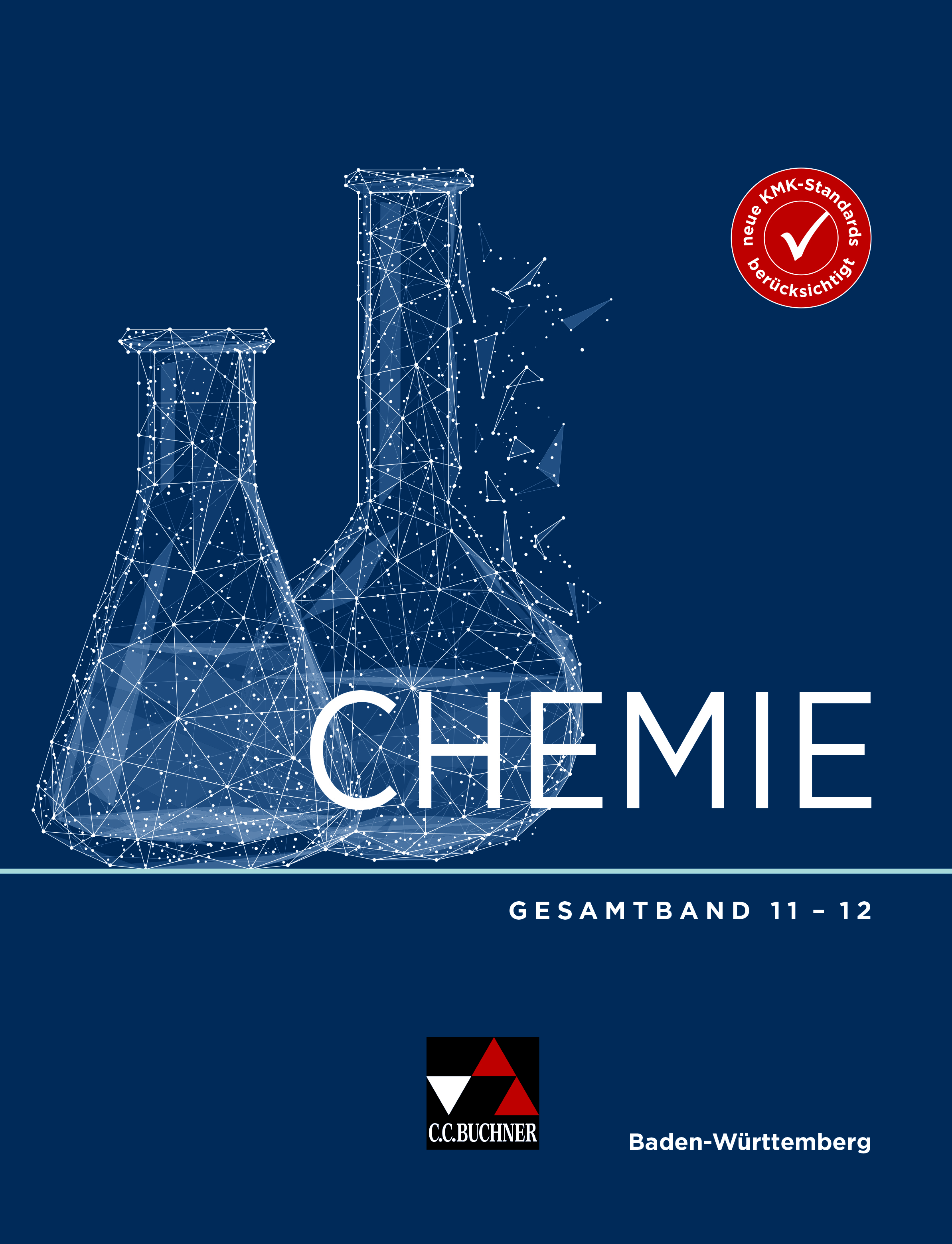 